Тема: «Безопасность дома и на улице»Подготовила: Воспитатель Бойко Галина ИвановнаПровела: Ученица 8 класса Кушнирева ЯнаФорма проведения: Беседа. (Цикл бесед) «Уроки безопасности» Пояснительная запискаЦикл бесед с видеороликами мультфильмов составлен для обучающихся младшего школьного возраста, которые учат детей правильно поступать в различных чрезвычайных ситуациях. Актуальность: При наступлении лета дети большую часть времени проводят на улице. За частую, они находятся в местах большого скопления людей (парк, площадь, лесной массив, берег реки). Некоторые дети находятся на улице до наступления темноты. Данное мероприятие предназначено для ознакомления детей с правилами поведения в неожиданных  ситуациях связанных с незнакомыми и подозрительными людьми. 
Так же в летнее время дети часто остаются одни дома, и в данной беседе представлены правила поведения в ситуациях, связанных с проникновением посторонних людей в дом. Среди всех прав, которыми обладает человек, право на жизнь и личную неприкосновенность является важнейшим. Для защиты в государстве создаются правоохранительные органы, специальные нормативно - правовые акты. В сильном правовом государстве граждане уверены в том, что в случае опасности им будет оказана квалификационная помощь. Однако даже в таком государстве многое зависит от взаимопомощи и взаимоподдержки людей. Чтобы предотвратить беду, необходимо распознавать, где она может таиться. Понимание ценности жизни человека – ключевая категория демократии. Эти идеи необходимо включить в целевые установки этого воспитательного часа. Его содержание также должно быть ориентировано на формирование навыков безопасного поведения.Цель:Ознакомить обучающихся с циклом бесед «Уроки безопасности». Знать правила поведения в различных чрезвычайных ситуациях. Воспитывать чуткость, сострадание, взаимопомощь, внимательность, осторожность. Формировать общественное сознание гражданской позиции при опасностях дома, на дороге, в парке, на улице. Задачи:
- Привить навыки обучающимся правильного поведения в опасных ситуациях;
- развивать творчество, фантазию и логику обучающихся;
- формировать навыки безопасного поведения;
- научить обучающихся ценить и уважать право человека на жизнь и личную неприкосновенность.Оборудование:Наглядный материал: плакаты по ТБ, карточки.Мультимедийное оборудование.Видеоролики с мультфильмами: «Уроки безопасности»План:I.Организационная часть - 1-2 мин.II.Сообщение цели - 1 мин.III.Вводная беседа – 5 мин.IV.Основная часть - 20 мин.V.Заключительная часть – 2-3 мин.Всего (30 мин.)Ход занятия:I.Организационный момент. Приветствие. Психологический настрой.II.Сообщение цели.Сегодня мы научимся как правильно вести себя в различных чрезвычайных ситуациях. III.Вводная беседа. Сегодня мы с Вами поговорим о безопасности дома и на улице. Посмотрим и поговорим о правилах безопасности. Просмотрим видеоролики с циклами познавательных бесед и подведем итоги. Цикл бесед:1. «Безопасность во дворе»2. «Безопасность в быту»3. «Правила безопасного поведения в общественных местах»4. «Безопасный путь в школу»5. «Безопасное электричество»6. «Правила дорожной безопасности»7. «Правила поведения при пожаре в квартире»8. «Когда ребенок остается один: правила безопасного поведения»9. «Правила безопасного поведения при встрече с незнакомыми людьми»IV. Основная часть.Просмотр видеороликов с мультфильмами «Уроки безопасности»Физкультминутка.          V. Заключительная часть.(В заключение мероприятия подводятся общие итоги. Дети кратко 
формулируют правила, следуя которым, они постараются избежать опасных ситуаций)Вопросы для закрепления правил по безопасности. Что нужно делать, когда ты остался один дома?Какие правила нужно соблюдать во дворе?Как себя нужно вести в общественных местах?Какие правила нужно соблюдать когда идешь в школу?Как нужно себя вести с незнакомыми людьми?Если начался пожар в квартире, что нужно делать?Какие правила нужно соблюдать при пользовании электричеством?Какие правила нужно соблюдать при пользовании бытовыми приборами?Какие дорожные правила нужно соблюдать? (Показать карточки)Молодцы! Уроки по безопасности усвоили все хорошо. На этом наше мероприятие окончено. 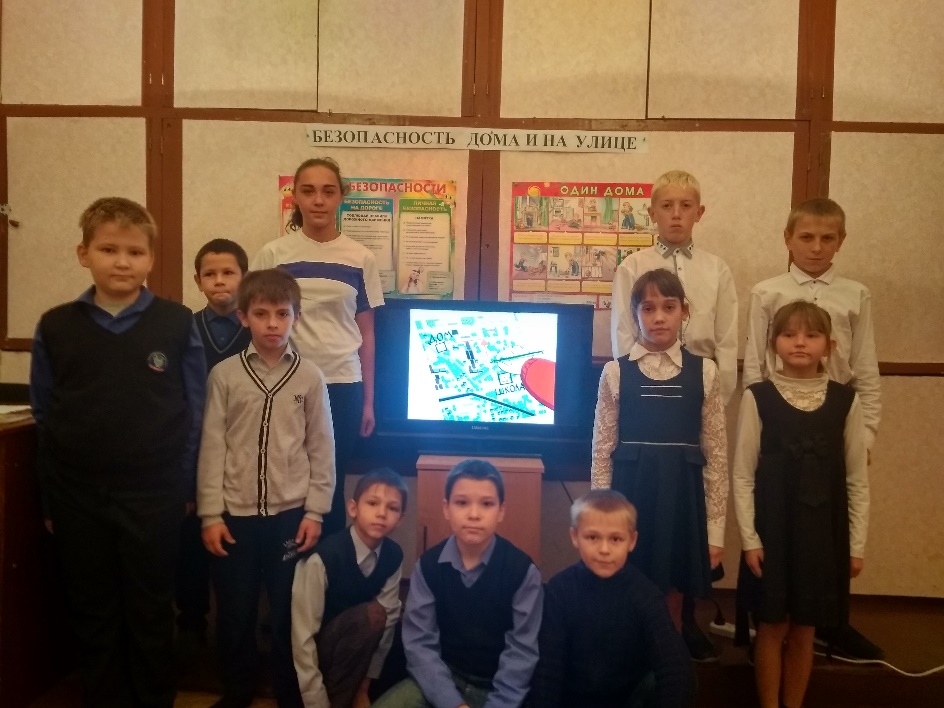 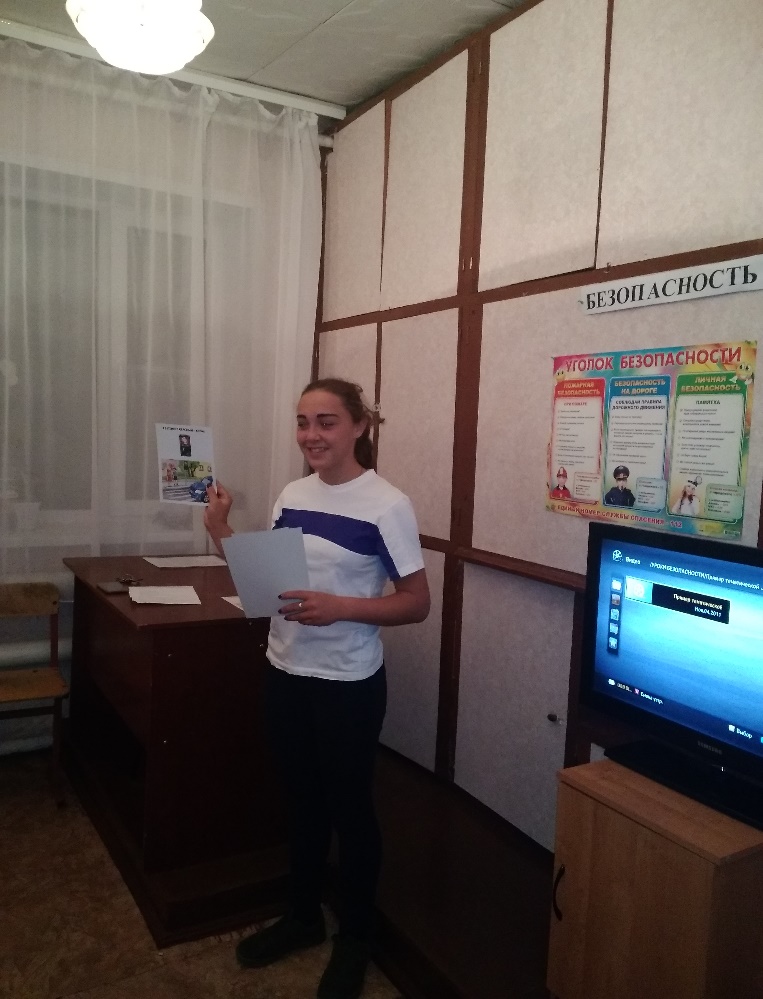 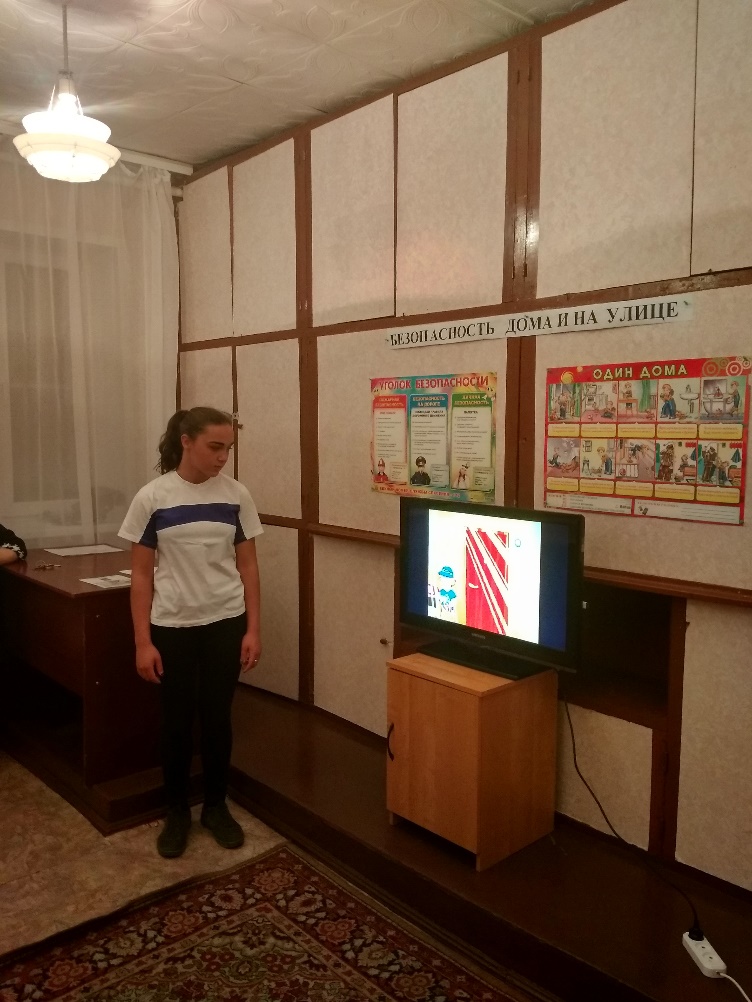 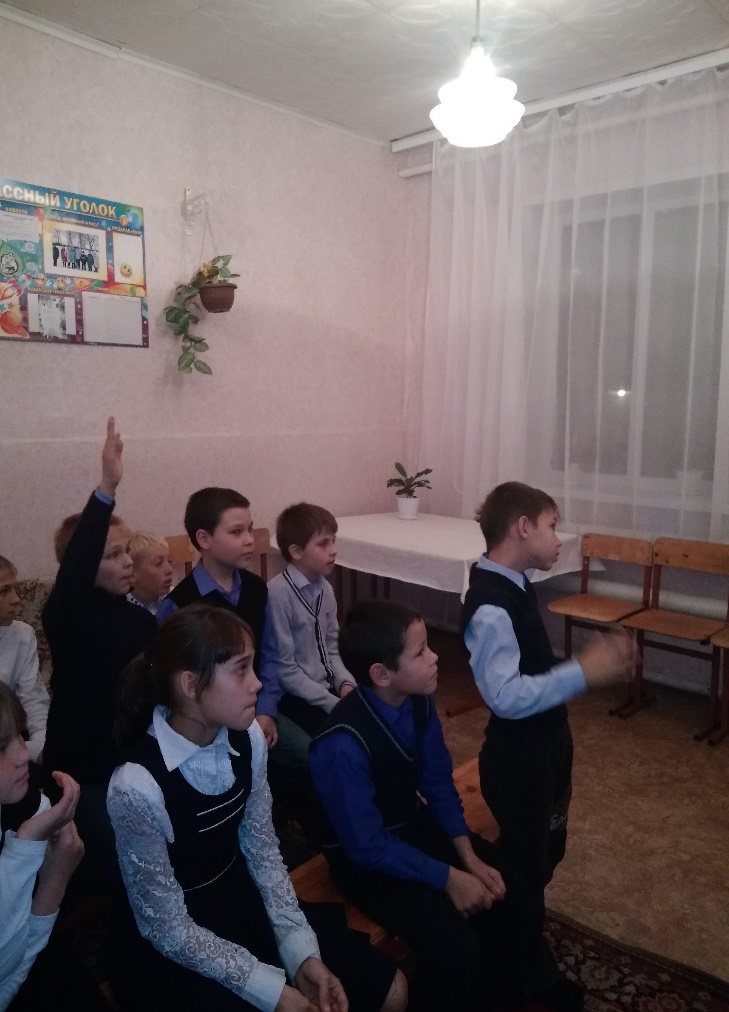 